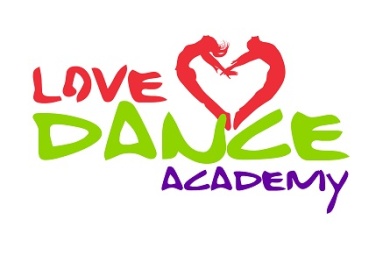 								                                      ………………………………………………….                                                                                                                                                         		    Data i miejscowośćUPOWAŻNIENIEJa, niżej podpisana/y ( imię i nazwisko rodzica)   ……………………..…………...…………legitymująca/y się dowodem osobistym o numerze     ………………………………………   upoważniam kadrę obozu tanecznego Love Dance Academy odbywającego się w terminie ……………………………..  do podawania leków mojemu dziecku ( imię i nazwisko dziecka)……………………………………………………………………...Dawkowanie:Nazwa leku, sposób podaniaNazwa leku, sposób podaniaNazwa leku, sposób podaniaNazwa leku, sposób podania									……………………………………………………………….         Czytelny podpis rodzica lub prawnego opiekuna